Person Specification – Headteacher 																		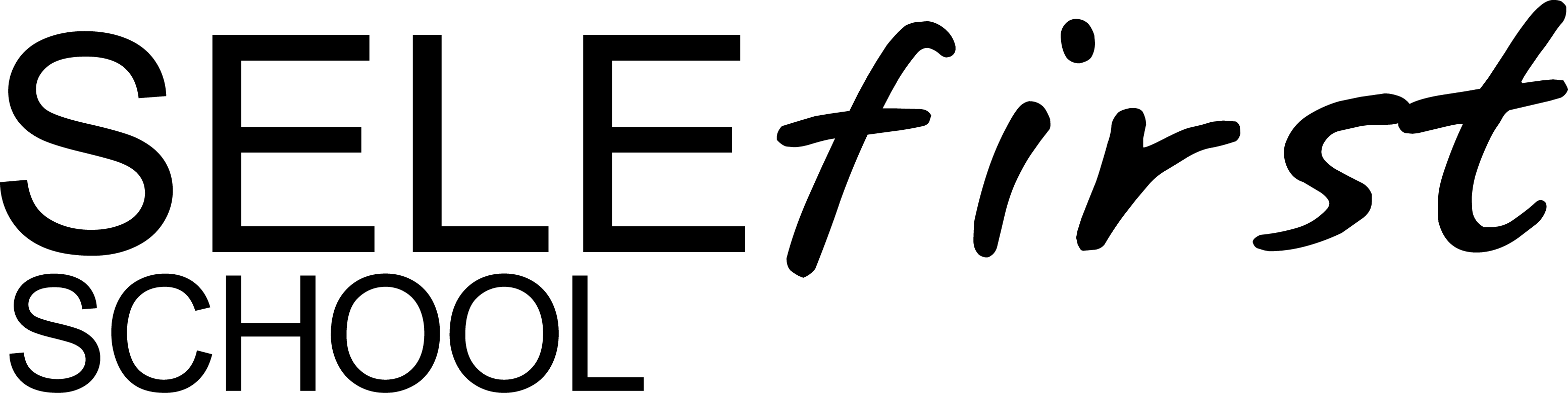 SELEfirst SchoolIn addition to the candidate’s ability to perform the ties of the post, the interview will also explore issues regarding safer recruitment and the welfare of children.SELEfirst School Governing Body 20201. Qualifications / Experience1. Qualifications / Experience1. Qualifications / ExperienceEssential/desirableEssential/desirableApplicationformInterviewDFE qualified teacher status.DFE qualified teacher status.DFE qualified teacher status.EE✓National Professional Qualification for Headship or an existing Head Teacher or recently served as a substantive Head Teacher, Deputy HeadteacherNational Professional Qualification for Headship or an existing Head Teacher or recently served as a substantive Head Teacher, Deputy HeadteacherNational Professional Qualification for Headship or an existing Head Teacher or recently served as a substantive Head Teacher, Deputy HeadteacherEE✓Evidence of further professional development in the field of leadershipEvidence of further professional development in the field of leadershipEvidence of further professional development in the field of leadershipEE✓An experienced primary teacher and worked in 2 or more schoolsAn experienced primary teacher and worked in 2 or more schoolsAn experienced primary teacher and worked in 2 or more schoolsDD✓Knowledge and understanding of the work of a teaching school for example ITT and or School to School SupportKnowledge and understanding of the work of a teaching school for example ITT and or School to School SupportKnowledge and understanding of the work of a teaching school for example ITT and or School to School SupportDD✓✓2. Qualities and Knowledge2. Qualities and Knowledge2. Qualities and Knowledge2. Qualities and KnowledgeEssential/desirableEssential/desirableEssential/desirableApplicationformApplicationformInterviewKnowledge and understanding of the wider educational landscape; current best practice and its impact on schools and the ability to anticipate future trends.Knowledge and understanding of the wider educational landscape; current best practice and its impact on schools and the ability to anticipate future trends.Knowledge and understanding of the wider educational landscape; current best practice and its impact on schools and the ability to anticipate future trends.Knowledge and understanding of the wider educational landscape; current best practice and its impact on schools and the ability to anticipate future trends.EEE✓✓✓Substantial knowledge, experience and enthusiasm for curriculum leadership and development; a clear grasp of recent changes and the opportunities that the wider curriculum provides for all pupils.Substantial knowledge, experience and enthusiasm for curriculum leadership and development; a clear grasp of recent changes and the opportunities that the wider curriculum provides for all pupils.Substantial knowledge, experience and enthusiasm for curriculum leadership and development; a clear grasp of recent changes and the opportunities that the wider curriculum provides for all pupils.Substantial knowledge, experience and enthusiasm for curriculum leadership and development; a clear grasp of recent changes and the opportunities that the wider curriculum provides for all pupils.EEE✓✓✓Knowledge of the principles and practice of quality assurance systems, including whole school review, self-evaluation and appraisal.Knowledge of the principles and practice of quality assurance systems, including whole school review, self-evaluation and appraisal.Knowledge of the principles and practice of quality assurance systems, including whole school review, self-evaluation and appraisal.Knowledge of the principles and practice of quality assurance systems, including whole school review, self-evaluation and appraisal.EEE✓✓✓Clear vision and understanding of the needs of pupils in the Early Years, KS1 & KS2Clear vision and understanding of the needs of pupils in the Early Years, KS1 & KS2Clear vision and understanding of the needs of pupils in the Early Years, KS1 & KS2Clear vision and understanding of the needs of pupils in the Early Years, KS1 & KS2EEE✓✓✓Detailed knowledge of the structure and content of the Early Years Foundation Stage Curriculum and the National Curriculum.Detailed knowledge of the structure and content of the Early Years Foundation Stage Curriculum and the National Curriculum.Detailed knowledge of the structure and content of the Early Years Foundation Stage Curriculum and the National Curriculum.Detailed knowledge of the structure and content of the Early Years Foundation Stage Curriculum and the National Curriculum.EEE✓✓✓Knowledge and understanding of the support of pupils with SEND / additional needs.Knowledge and understanding of the support of pupils with SEND / additional needs.Knowledge and understanding of the support of pupils with SEND / additional needs.Knowledge and understanding of the support of pupils with SEND / additional needs.EEE✓✓✓Be able to lead and develop high quality teaching, learning and assessment.Be able to lead and develop high quality teaching, learning and assessment.Be able to lead and develop high quality teaching, learning and assessment.Be able to lead and develop high quality teaching, learning and assessment.EEEUnderstanding of effective teaching, learning and assessmentUnderstanding of effective teaching, learning and assessmentUnderstanding of effective teaching, learning and assessmentUnderstanding of effective teaching, learning and assessmentEEE✓✓✓Proven leadership and management skills including an understanding and practical application of change theory and successful change management. Proven leadership and management skills including an understanding and practical application of change theory and successful change management. Proven leadership and management skills including an understanding and practical application of change theory and successful change management. Proven leadership and management skills including an understanding and practical application of change theory and successful change management. EEE✓✓✓The ability to manage the school budget, to risk assess, and anticipate trends so resources can be maximised to impact positively on our pupils The ability to manage the school budget, to risk assess, and anticipate trends so resources can be maximised to impact positively on our pupils The ability to manage the school budget, to risk assess, and anticipate trends so resources can be maximised to impact positively on our pupils The ability to manage the school budget, to risk assess, and anticipate trends so resources can be maximised to impact positively on our pupils EEE✓✓✓Knowledge of the General Data Protection Regulations in the school environment and ability to lead the organisation in compliance with current legislationKnowledge of the General Data Protection Regulations in the school environment and ability to lead the organisation in compliance with current legislationKnowledge of the General Data Protection Regulations in the school environment and ability to lead the organisation in compliance with current legislationKnowledge of the General Data Protection Regulations in the school environment and ability to lead the organisation in compliance with current legislationDDD✓✓Be Designated Safeguarding Lead or Deputy and have up to date knowledge of the complexity of school safeguarding and the statutory dutiesBe Designated Safeguarding Lead or Deputy and have up to date knowledge of the complexity of school safeguarding and the statutory dutiesBe Designated Safeguarding Lead or Deputy and have up to date knowledge of the complexity of school safeguarding and the statutory dutiesBe Designated Safeguarding Lead or Deputy and have up to date knowledge of the complexity of school safeguarding and the statutory dutiesEEE✓✓3. Skills and Abilities3. Skills and Abilities3. Skills and Abilities3. Skills and AbilitiesEssential/desirableEssential/desirableApplicationformApplicationformInterviewProven ability to develop, articulate and deliver a coherent vision for the school. Proven ability to develop, articulate and deliver a coherent vision for the school. Proven ability to develop, articulate and deliver a coherent vision for the school. Proven ability to develop, articulate and deliver a coherent vision for the school. EE✓✓✓The skills to challenge, support and hold everyone to account in the pursuit of excellence.The skills to challenge, support and hold everyone to account in the pursuit of excellence.The skills to challenge, support and hold everyone to account in the pursuit of excellence.The skills to challenge, support and hold everyone to account in the pursuit of excellence.EE✓Effectively establish and maintain collaborative working with a wide range of other professionals to enhance the education of all pupils.Effectively establish and maintain collaborative working with a wide range of other professionals to enhance the education of all pupils.Effectively establish and maintain collaborative working with a wide range of other professionals to enhance the education of all pupils.Effectively establish and maintain collaborative working with a wide range of other professionals to enhance the education of all pupils.EE✓✓✓Ability to build and sustain effective working relationships with children, staff, parents, governors and the wider community.Ability to build and sustain effective working relationships with children, staff, parents, governors and the wider community.Ability to build and sustain effective working relationships with children, staff, parents, governors and the wider community.Ability to build and sustain effective working relationships with children, staff, parents, governors and the wider community.EE✓Proven ability to prioritise, plan and organise yourself and others.Proven ability to prioritise, plan and organise yourself and others.Proven ability to prioritise, plan and organise yourself and others.Proven ability to prioritise, plan and organise yourself and others.EE✓Effective communication skills, including the ability to negotiate and influence, and to maintain effective working relationships. Effective communication skills, including the ability to negotiate and influence, and to maintain effective working relationships. Effective communication skills, including the ability to negotiate and influence, and to maintain effective working relationships. Effective communication skills, including the ability to negotiate and influence, and to maintain effective working relationships. EE✓Proven leadership of vision into practice through clear and consistent processes and maintenance of high expectationsProven leadership of vision into practice through clear and consistent processes and maintenance of high expectationsProven leadership of vision into practice through clear and consistent processes and maintenance of high expectationsProven leadership of vision into practice through clear and consistent processes and maintenance of high expectationsEE✓✓✓4. Commitment to and awareness of Equal Opportunities issues4. Commitment to and awareness of Equal Opportunities issues4. Commitment to and awareness of Equal Opportunities issuesEssential/desirableEssential/desirableApplicationformApplicationformInterviewCommitment to the promotion of equality of access, inclusion and diversity and opportunity.Commitment to the promotion of equality of access, inclusion and diversity and opportunity.Commitment to the promotion of equality of access, inclusion and diversity and opportunity.EE✓✓✓5. Commitment to the promotion of Health & Safety at Work5. Commitment to the promotion of Health & Safety at Work5. Commitment to the promotion of Health & Safety at WorkEssential/desirableEssential/desirableApplicationformApplicationformInterviewProven ability to demonstrate commitment to the promotion of safe working practices and the provision of a safe learning environment for pupils.                                                                                              Proven ability to demonstrate commitment to the promotion of safe working practices and the provision of a safe learning environment for pupils.                                                                                              Proven ability to demonstrate commitment to the promotion of safe working practices and the provision of a safe learning environment for pupils.                                                                                              EE✓✓✓Proven ability to develop strategies for risk assessment and to evaluate risk to oneself and to others and to take appropriate action.                     Proven ability to develop strategies for risk assessment and to evaluate risk to oneself and to others and to take appropriate action.                     Proven ability to develop strategies for risk assessment and to evaluate risk to oneself and to others and to take appropriate action.                     EE✓✓✓Application form and supporting statementThe form must be fully completed and legible. Safeguarding disclosure must be completed and signed. The supporting statement should be clear, concise (within the required word count of 1300) and attached on a separate sheet/s. Set out using Aerial size 12 font.  Please ensure that your name appears in full at the bottom right on each separate sheet.